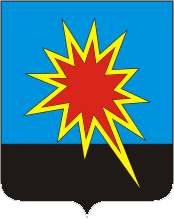 КЕМЕРОВСКАЯ ОБЛАСТЬКАЛТАНСКИЙ ГОРОДСКОЙ ОКРУГАДМИНИСТРАЦИЯ КАЛТАНСКОГО ГОРОДСКОГО ОКРУГАПОСТАНОВЛЕНИЕот 25.07.2017г.       № 142 - пОб утверждении отчета «О результатах деятельности учреждений здравоохранения муниципального образования - Калтанский городской округ за I полугодие 2017 года»0000На основании решения коллегии администрации Калтанского городского округа от 25.07.2017 г. № 23 - рк «Об утверждении отчета «О результатах деятельности учреждений здравоохранения муниципального образования - Калтанский городской округ за I полугодие 2017 года», в целях проведения мониторинга по оказанию качественной и доступной медико - санитарной помощи на территории Калтанского городского округа:1. Утвердить отчет «О результатах деятельности учреждений здравоохранения муниципального образования - Калтанский городской округ за I полугодие 2017 года».2. Признать деятельность учреждений здравоохранения муниципального образования - Калтанский городской округ удовлетворительной.3. Настоящее постановление вступает в силу с момента подписания.4. Контроль за исполнением постановления возложить на заместителя главы Калтанского городского округа по социальным вопросам А.Б. Клюеву.Глава Калтанскогогородского округа                                                                       И.Ф. ГолдиновКОЛЛЕГИЯ АДМИНИСТРАЦИИ КАЛТАНСКИЙ ГОРОДСКОЙ ОКРУГРЕШЕНИЕот 25.07.2017г.       № 23 - ркОб утверждении отчета «О результатах деятельности учреждений здравоохранения муниципального образования - Калтанский городской округ за I полугодие 2017 года»0Заслушав и обсудив информацию главного врача ГБУЗ КО «Калтанская городская больница» Кречетовой В.Н. «О результатах деятельности учреждений здравоохранения муниципального образования - Калтанский городской округ за I полугодие 2017 года», в целях проведения мониторинга по оказанию качественной и доступной медико- санитарной помощи на территории Калтанского городского округа:1. Одобрить отчет «О результатах деятельности учреждений здравоохранения муниципального образования - Калтанский городской округ за I полугодие 2017 года» и утвердить в установленном порядке.Председатель коллегии                                                        И.Ф. ГолдиновСекретарь коллегии                                                                  Т.А. ВерещагинаУтвержденпостановлением  администрацииКалтанского городского округаот 25.07. 2017 г. № 142 - пОтчет  о результатах деятельности учреждений здравоохранения муниципального образования - Калтанский городской округза I полугодие 2017 года1. Демографические показатели и заболеваемость.Из данной таблице видно, что есть показатели, которые имеют положительную динамику, снижена на 3,3% общая смертность, на 39,7%, младенческая смертность, на 40,1% детской смертности, смертность от болезней системы кровообращения снизилась на 14,9%, от новообразований на 13,1%, смертность от туберкулеза снизилась на 19,1%.Несмотря на снижение общей смертности на 3,3%, увеличилась смертность от болезней органов дыхания 35,2%, и органов пищеварения 12,6%.Для снижения смертности проводятся следующие мероприятия:- повозрастная диспансеризация взрослого населения с целью выявления заболевания на ранней стадии и факторов риска, приводящих к их развитию.  Прошли диспансеризацию – 1 453 человека, что составило 50,6 % от плана.  Впервые выявлено 194 заболевания, из них органов дыхания – 8, пищеварения – 19. Выявлено 114 курящих. С каждым проведена беседа о вреде табакокурения;- санитарно-просветительная работа с населением:(выступление на телевидении - 5 (из них о вреде табакокурения – 3, вреде алкоголизма- 2); статьи в газету – 2 (из них о вреде табакокурения – 1, вреде алкоголизма - 1);- иммунизация населения из групп риска от пневмококковой инфекции.  За 6 месяцев 2017г. привито 153 человека.- обеспечена маршрутизация пациентов на консультативный прием гастроэнтеролога для оказания специализированной медицинской помощи при выявлении патологии печени. Направлено 73 человека.За 6 месяцев рождаемость снизилась на 16,0%.В Калтанском городском округе разработан план мероприятий по повышению рождаемости на 2014-2018г.г. Одно из направлений по повышению рождаемости – снижение числа медицинских абортов. В 2017 году 29 беременных женщин отказались от проведения медицинского аборта.Все беременные женщин с патологией наблюдутся в Перинатальном центре.Семейные пары не имеющих детей отправляются на консультацию к специалистам по решению вопроса применения вспомогательных репродуктивных технологий (ЭКО).Заболеваемость детей в возрасте от 0 до 14 лет за 1 полугодие 2017г. по сравнению с 2016г. остается на прежнем уровне, что составило 864,8% показатель общей заболеваемости и показатель впервые выявленной заболеваемости – 678,9%.Заболеваемость подростков и взрослого населения по сравнению с 2016 годом увеличилась от 2,5% до 3,4%.Наблюдается снижение заболеваемости туберкулезом общей на 23,1%, взрослого населения на 24,8%. Заболеваемость туберкулезом детей и подростков остается на прежнем уровне зарегистрирована как 2016г., так за 1 полугодие 2017г. по 1 случаю.2. Обеспечение лекарствами отдельных категорий граждан.За счет средств областного бюджета обеспечены:-	ежемесячной денежной выплатой 6 детей, страдающих онкозаболеваниями;-	лекарственными препаратами дети-сироты и дети, оставшиеся без попечения родителей в возрасте до 6 лет.По обеспечению лекарственными средствами было 7 обращений – все обращения рассмотрены.3. Подготовка учреждения здравоохранения к зиме.На территории Калтанского городского округа находится 5 учреждений здравоохранения государственного подчинения из них:- Общего профиля 2 учреждения:1. ГБУЗ КО «Калтанская городская больница»;2. ГБУЗ КО «Калтанская городская больница №2».- Специализированного профиля 3 учреждения:1. ГБУЗ КО «Калтанская психиатрическая больница»;2. Калтанский филиал ГКУЗ КО «Новокузнецкий клинический противотуберкулезный диспансер»;3. ГАУЗ КО «Центр здоровья «Калтанский».Выполнено мероприятий по подготовке объектов здравоохранения к работе в зимних условиях:- на 90% в ГБУЗ КО «Калтанская городская больница»; Калтанский филиал ГКУЗ КО «Новокузнецкий клинический противотуберкулезный диспансер»;- на 70% в ГБУЗ КО «Калтанская психиатрическая больница»; ГАУЗ КО «Центр здоровья «Калтанский»;- на 50% в ГБУЗ КО «Калтанская городская больница № 2».Одна из проблем это отсутствие обученных специалистов по теплу и электроснабжению.4. Анализ обращений за 1 полугодие 2017 года.За 1 полугодие 2017г. в ГБУЗ КО «Калтанская городская больница» и ГБУЗ КО «Калтанская городская больница № 2» поступило 40 письменных обращений из них:- со словами благодарности в адрес сотрудников МО – 9 обращений,- по вопросам содействия в лечении и обследований – 19 обращений,- по вопросу обеспечения лекарственными препаратами – 7 обращений,- на грубое обращение медицинских работников – 5 обращений.В ГБУЗ КО «Калтанская психиатрическая больница» поступало 9 обращений, из них:- по вопросам содействия в лечении и обследований – 6 обращений,- по вопросу трудоустройства – 2 обращения,- по вопросу временного проживания – 1 обращение.Обращения в Калтанский филиал ГКУЗ КО «Новокузнецкий клинический противотуберкулезный диспансер» и ГАУЗ КО «Центр здоровья «Калтанский» не поступало.Все обращения рассмотрены в срок и по всем вопросам предоставлены ответы. Медицинским работкам за грубое обращение с пациентами наложено дисциплинарное взыскание. 5. Кадровое обеспечение учреждений.Укомплектованность врачами самая низкая наблюдается в Калтанской психиатрической больнице (18%), в Калтанском филиале Новокузнецкого клинический противотуберкулезный диспансер (22,6%). Самая высокая укомплектованность врачебными кадрами в Центре здоровья «Калтанский» (67%).Укомплектованность средним медицинским персоналом самая низкая в Калтанском филиале Новокузнецкий клинический противотуберкулезный диспансер (46,8%), самая высокая в больницах общего профиля (67,0%).6. Работа по привлечению молодых специалистов.Постоянно проводится работа по привлечению молодых специалистов.Информация о вакансиях для молодых специалистов размещена на сайте учреждения, ДОЗН КО, информационных стендах Кемеровского государственного медицинского университета.Проводятся ежегодные встречи со студентами и интернами, заключаются договоры на целевое обучение.В настоящее время находится на стадии подписания 1 договор в высшее учебное заведение и 1 договор в медицинский колледж.7. Безопасность учреждений.Пожарная безопасность учреждения здравоохранения обеспечена в соответствии с правилами и требованием пожарной безопасности.Безопасность и охрану учреждений здравоохранения осуществляется сотрудниками охранного предприятия и сторожами лечебных учреждений. 8. Кредиторская задолженность на 01.07.2017г.- ГБУЗ КО «Калтанская городская больница»:На 01.01.2017г. кредиторская задолженность составила 6 218 739,00 руб. на 01.07.2017г. 7 401 246,00 руб.9. Целевые значения по заработной плате за 6 месяцев 2017 года.- ГБУЗ КО «Калтанская городская больница»:- ГБУЗ КО «Калтанская городская больница № 2»:На 01.01.2017г. кредиторская задолженность составила 1 065 898,00 руб. на 01.07.2017г. - 1 635 607,00 руб.- ГБУЗ КО «Калтанская городская больница № 2»Причины образования кредиторской задолженности: 1. В связи с переходом в государственное учреждение осуществление конкурсных закупок началось только в мае 2017 года. Поэтому по итогам состоявшихся конкурсов медикаменты (в т.ч. Тенектаплаза) поступили в июне 2017г., в ближайшие месяцы данные медикаменты закупаться не будут.2. В июне 2017 года увеличились стимулирующие выплаты (премирование ко Дню медицинского работника), во 2 квартале увеличился объем отпускных в сравнении с предыдущим кварталом.Перечень мероприятий для ее ликвидации:1. Контроль за исполнением, соблюдением сроков оплаты по заключенным договорам на поставку работ, услуг, медикаментов, продуктов питания и др.2. Контроль за формированием конкурсных заявок на закупку медикаментов, изделий медицинского назначения, продуктов питания (с учетом остатков и цены).Главный врач ГБУЗ КО«Калтанская городская больница»        ________________            В.Н. КречетоваПоказатель1 полугодие 2016г.1 полугодие2017г.ДинамикаРождаемость (на 1000 населения)153/5,0127/4,2-16,0 %Общая смертность (на 1000 населения)277/18,1265/17,5-3,3%Младенческая смертность(на 1000 родившихся живыми)2/13,11/7,9-39,7%Детская смертность в возрасте с 0 до 17 лет (на 100 тыс. населения соответствующего возраста)5/15,73/9,4-40,1%Смертность от болезней системы кровообращения (на 100 тыс. человек)75/489,263/416,4-14,9%Смертность от новообразований(на 100тыс. человек)35/228,330/198,3-13,1%Смертность от туберкулеза (на 100тыс. человек)5/32,64/26,4-19,0%Смертность в результате ДТП (на 100тыс. человек)-2/13,2100,0%Смертность от болезней органов дыхания (на 100тыс. человек)15/97,820/132,235,2%Смертность от болезней органов пищеварения (на 100тыс. человек)9/58,710/66,112,6%Показатель1 полугодие2016г.абс. / показ.1 полугодие2017г.абс. / показ.ДинамикапоказателяДети (0-14 лет включительно)Дети (0-14 лет включительно)Дети (0-14 лет включительно)Дети (0-14 лет включительно)Общая заболеваемость (на 1000 населения)4707/851,04783/864,81,6%Впервые выявленная заболеваемость (на1000 населения)3719/672,43755/678,91,0%Дети (15-17 лет включительно)Дети (15-17 лет включительно)Дети (15-17 лет включительно)Дети (15-17 лет включительно)Общая заболеваемость (на 1000 населения)1077/1315,01114/1360,23,4%Впервые выявленная заболеваемость (на1000 населения)597/728,9612/747,32,5%Взрослые 18 лет и болееВзрослые 18 лет и болееВзрослые 18 лет и болееВзрослые 18 лет и болееОбщая заболеваемость (на 1000 населения)22658/931,922892/957,42,7%Впервые выявленная заболеваемость (на 1000 населения) 8714/358,48802/368,12,7%Общая заболеваемость туберкулезом22/72,117/55,4-23,1%Заболеваемость туберкулезом взрослого населения20/82,115/61,1-24,6%Заболеваемость туберкулезом подростков1/123,61/122,1-Заболеваемость туберкулезом детей1/18,21/18,1-ПоказателиКатегория льготыКатегория льготыКатегория льготыКатегория льготыКатегория льготыПоказателиВысокозатратные нозологииПофедеральной ответственности (ФЗ № 122)По федеральной ответственности (Постановление № 609)По областной ответственностиПо постановлениюПравительства РФ № 890Количество граждан, сохранивших право на льготу (человек)20140737491613749Количество льготников, обратившихся за отчетный период (человек)155453635248Отпущено лекарственных средств на сумму (тыс. руб.)2477,42309,517,112,368363,687Количество рецептов (штук)8566401387740Средняя стоимость рецепта (тыс. руб.)28,890,3481,3150,1420,491УчрежденияВрачиВрачиСредний медицинский персоналСредний медицинский персоналУчрежденияфиз. лицаукомп. %физ. лицаукомп. %Учреждения здравоохранения общего профиляГБУЗ КО «Калтанская городская больница»ГБУЗ КО «Калтанская городская больница №2Учреждения здравоохранения общего профиляГБУЗ КО «Калтанская городская больница»ГБУЗ КО «Калтанская городская больница №24751,113167,0ГАУЗ КО «Центр здоровья «Калтанский»4671161Калтанский филиал ГКУЗ КО «Новокузнецкий клинический противотуберкулезный диспансер»322,61546,8ГБУЗ КО «Калтанская психиатрическая больница»7187557УчрежденияОхранное предприятие1. ГБУЗ КО «Калтанская городская больниц»ООО ЧОП «Русич», ФГКУ «УВО ВНГ России по КО»2. ГБУЗ КО «Калтанская городская больниц №2»Сторожа лечебного учреждения3. ГБУЗ КО «Калтанская психиатрическая больница»ООО ЧОП «Русич»4. Калтанский филиал ГКУЗ КО «Новокузнецкий клинический противотуберкулезный диспансер»ООО ЧОО «Добрыня»5. ГАУЗ КО «Центр здоровья «Калтанский»ФГКУ «УВО ВНГ России по КО»(Федеральное государственное казённое учреждение управление вневедомственной охраны войск национальной гвардии РФ по КО г. Осинники)Кредиторская задолженность МО на 01.07.2017в том числе просроченная кредиторская задолженностьОстаток неоплаченного СМО дохода МО (счета за 6 мес. минус оплата СМО принятых к оплате счетов за 6 мес.)Остаток на расчетном счете на 01.07.2017Не обеспеченная финансовыми средствами кредиторская задолженность*12345= 1-3-47 401 246,01-5 945 532,31584 610,81871 102,89Код БККод БККредиторская задолженность (руб.)Кредиторская задолженность (руб.)Кредиторская задолженность (руб.)Кредиторская задолженность (руб.)Кредиторская задолженность (руб.)Кредиторская задолженность (руб.)Кредиторская задолженность (руб.)Кредиторская задолженность (руб.)Код БККод БКВСЕГО на 01.01.2017ВСЕГО на 01.01.2017в том числе просроченная КЗв том числе просроченная КЗВСЕГО на 01.07.2017ВСЕГО на 01.07.2017в том числе просроченная КЗв том числе просроченная КЗ211 (оплата труда)211 (оплата труда)2 424 953,862 424 953,863 291 556,633 291 556,633403402 045 768,622 045 768,622 842 232,852 842 232,8534004 (медикаменты и расходные материалы)34004 (медикаменты и расходные материалы)1 842 769,761 842 769,762 694 156,272 694 156,27Категория персоналаЦелевые значения на 2017 год, руб.Средняя заработная плата за 6 месяцев 2017 г., руб.Врачи и работники, имеющие высшее фармацевтическое или иное высшее образование39410,0042193,61Средний медицинский (фармацевтический) персонал (персонал, обеспечивающий условия для предоставления медицинских услуг)23690,0023394,54Младший медицинский персонал (персонал, обеспечивающий условия для предоставления медицинских услуг)13710,0015997,65Кредиторская задолженность МО на 01.07.2017в том числе просроченная кредиторская задолженностьОстаток неоплаченного СМО дохода МО (счета за 6 мес. минус оплата СМО принятых к оплате счетов за 6 мес.)Остаток на расчетном счете на 01.07.2017Не обеспеченная финансовыми средствами кредиторская задолженность*12345= 1-3-41 635 607,97-1 435 101,89135 901,9564 604,13Код БККредиторская задолженность (руб.)Кредиторская задолженность (руб.)Кредиторская задолженность (руб.)Кредиторская задолженность (руб.)Код БКВСЕГО на 01.01.2017в том числе просроченная КЗВСЕГО на 01.07.2017в том числе просроченная КЗ211 (оплата труда)692 910,471 006 396,7234054 132,0034004 (медикаменты и расходные материалы)54 132,00Категория персоналаЦелевые значения на 2017 год, руб.Средняя заработная плата за 6 месяцев 2017 г., руб.Врачи и работники, имеющие высшее фармацевтическое или иное высшее образование28880,0033851,52Средний медицинский (фармацевтический) персонал (персонал, обеспечивающий условия для предоставления медицинских услуг)19840,0022606,67Младший медицинский персонал (персонал, обеспечивающий условия для предоставления медицинских услуг)13620,0016882,35